№КОМАНДА12345ОчкиМесто1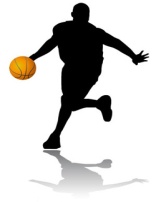 8:224:122:124:228I22:81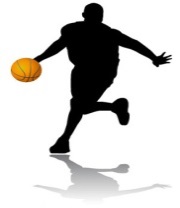 5:3210:822:816III31:413:51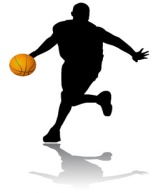 5:021:615IV48:1011:210:512:714V52:418:226:127:227II